Форма № Н - 3.04ЛЬВІВСЬКИЙ  НАЦІОНАЛЬНИЙ  УНВЕРСИТЕТ  імені  ІВАНА  ФРАНКАКафедра філософії                        “ЗАТВЕРДЖУЮ”Декан   факультету  _____________  Рижак Л.В.        “______”____________________  2023 рокуРОБОЧА ПРОГРАМА НАВЧАЛЬНОЇ ДИСЦИПЛІНИ 033 Філософія(шифр і назва навчальної дисципліни)галузь  знань                         05 – соціальні і поведінкові науки(шифр і назва галузі знань)спеціальність                      051–економіка                                                               (шифр і назва спеціальності)факультет, відділення                 економічний      (назва  факультету, відділення)2022 – 2023 навчальний рікРобоча програма                          з філософії  для студентів(назва навчальної дисципліни)    за галуззю знань 05 – соціальні і поведінкові н ауки,  спеціальністю 051–економіка                                                                Розробники:        Джунь Валерій Володимирович, доцент,кандидат філософських наук                                    (вказати авторів, їхні посади, наукові ступені та вчені звання)Робоча програма затверджена на засіданні кафедри ________________________________________________________________________________________________Протокол від  “06” лютого 2023 року № 5                         Завідувач кафедри  філософії                                                                                          (Карась А.Ф.)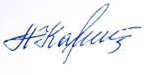                                                                                                       (підпис)                                 (прізвище та ініціали)         “06”лютого 2023 року Схвалено Вченою  радою  філософського факультетуПротокол від.  “____”________________2023року № ___“_____”________________2023 року              Голова      _______________ (Рижак Л.В.)                                                                                                                      (підпис)                 (прізвище та ініціали)         ЛНУ, 2023 рік Джунь В.В., 2023  рікОпис навчальної дисципліниПримітка.Співвідношення кількості годин аудиторних занять до самостійної і індивідуальної роботи становить (%):для денної форми навчання –35:65Мета та завдання навчальної дисципліниНормативний курс  (з циклу загальної підготовки) “Філософія” для студентів-бакалаврів викладається в VII семестрі в обсязі ІІІ кредитів (за Європейською Кредитно-Трансферною Системою ECTS). Дисципліна зосереджує увагу студентів на вузлових інтелектуальних пунктах розвитку філософського знання у контексті європейської і світової цивілізації. Українська філософська думка органічно вплетена в контекст практично всіх тем. Логіка викладу матеріалу спрямована на перетворення засвоюваного студентами філософського знання у складник їх внутрішньої культури і критичного мислення, на виформування лінії поведінки у напрямку пошуку вищих вартостей – Істини, Добра, Краси. Навчальним планом передбачено читання лекцій, проведення семінарських занать, виконання розвиваючих тестових завдань по темах двох головних змістових частин, на які розбитий курс.Мета нормативної навчальної дисципліни курсу “Філософія”: -дати студентам цілісне уявлення про специфіку філософського знання, особливість вирішення філософією проблем, які хвилювали і продовжують хвилювати людство, розкрити творчу роль філософії в сучасній культурі, обґрунтувати необхідність засвоєння філософського знання;- забезпечення майбутніх спеціалістів у галузі економіки необхідними знаннями якнайперших життєвих орієнтирів, оволодіння свідомими засобами самоозначення людини у світі.Завдання курсу:1. Допомогти студентам укласти чіткі уявлення про філософію та її мову, засоби, методи, поняття і категорії, про історію філософської думки, її сучасні проблеми, значення її методологічного спадку для фахівців царини економіки, що дозволить зорієнтуватися у всьому цьому багатоманітті;2. Освоїти студентами філософську україністику, здійснити аналіз національно-специфічної світоглядної культури України в контексті світового філософського процесу.У результаті вивчення навчальної дисципліни студент повинен знати: основні теоретичні положення, важливі вузлові проблеми усіх тем програми; визначення фундаментальних філософських категорій зі сфер онтології, філософської антропології, персоналізму, гносеології і епістемології, соціальної філософії і філософії історії, аксіології, філософії культури, а також постатей, що їх репрезентують.;орієнтуватися в першоджерелах, основній філософській літературі і філософській україністиці;вміти: екстраполювати набуті знання в цілісний образ світу і на здатність краще оволодівати своїм фахом;застосовувати засвоєні знання для аналізу сучасних світоглядних проблем і виформування власної обгрунтованої позиції у їх вирішенні.Навчальним планом передбачено читання лекцій, проведення семінарських занять, виконання лекторських розвиваючих тестових завдань по двох змістових частинах на які розбитий курс( виконання, при бажанні студента,  ІНДЗ).Програма підготовлена згідно з вимогами до навчання спеціалістів вищої кваліфікації.Крім того, в результаті успішного завершення курсу студент має набути:Загальні компетентності:ЗК1. Здатність реалізувати свої права і обов’язки як члена суспільства, усвідомлювати цінності громадянського (демократичного) суспільства та необхідність його сталого розвитку, верховенства права, прав і свобод людини і громадянина в Україні. ЗК2. Здатність зберігати моральні, культурні, наукові цінності та примножувати досягнення суспільства на основі розуміння історії та закономірностей розвитку предметної області, її місця у загальній системі знань про природу і суспільство та у розвитку суспільства, техніки і технологій, використовувати різні види та форми рухової активності для активного відпочинку та ведення здорового способу життя. ЗК3. Здатність до абстрактного мислення, аналізу та синтезу. ЗК4. Здатність застосовувати знання у практичних ситуаціях. ЗК5. Здатність спілкуватися державною мовою як усно, так і письмово. ЗК6. Здатність спілкуватися іноземною мовою. ЗК7. Навички використання інформаційних і комунікаційних технологій. ЗК8. Здатність до пошуку, оброблення та аналізу інформації з різних джерел. ЗК9. Здатність до адаптації та дій в новій ситуації. ЗК10. Здатність бути критичним і самокритичним. ЗК11. Здатність приймати обґрунтовані рішення. ЗК12. Навички міжособистісної взаємодії.        ЗК13. Здатність діяти соціально відповідально та свідомо .Програмні результати навчання:Програма навчальної дисципліниЗмістова частина 1. Предмет філософії;метафізика і онтологія;філософська антропологія;персоналізм;гносеологія.Тема 1. Тема 1. ФІЛОСОФІЯ: ПРЕДМЕТ, ЙОГО ПРОБЛЕМАТИКА І СТРУКТУРАПоняття світогляду. Світогляд як форма суспільної самосвідомості людини і спосіб духовного освоєння світу. Раціональні і нераціональні елементи   світогляду.Категоріяльна структура світогляду. Почуття і ідеали. Надія як єдність знання і віри. Віра і переконання. Природа любові. Загальні функції світогляду.Типологія   світогляду. Повсякденний і теоретично осмислений світогляд. Історичні типи світогляду: міф, релігія, філософія, наука. Прояв історично сформованих типів світогляду в світоглядові сучасної людини.Національне та загальнолюдське в світоглядові. Поняття ментальності. Риси   української  ментальності та їх відображення в світоглядові. Українська міфологія. Християнство і його роль у формуванні українського національного  світогляду. Філософія в системі національного  світогляду. Політична складова світогляду людини. Роль філософії у процесі відродження української нації.Виникнення філософії: Індія, Китай, Греція. Особливості формування  та  основні  етапи  розвитку української філософії. Історія української філософії  у   працях Д.Чижевського. А.Кримський. П.В.Копнін. В.І.Шинкарук,В.П.Іванов,М.Попович.Предмет філософії. Зміна предмету філософії в ході її історичного розвитку. Специфіка філософського знання. Етапи розвитку філософії: класична, некласична (модерна), постмодерна філософія. Функції філософії. Філософія і економічні науки.    Тема 2. РЕАЛЬНІСТЬ І БУТТЯ.	Метафізика - загальна теорія дійсності. Класична і некласична метафізика. Критика метафізики у філософії постмодерну.       Основні терміни онтології. Поняття   буття. Буття як буття. Роль екзистенціальних суджень в обгрунтуванні буття як буття. Буття і небуття. Буття і річ. Речевість як змістова характеристика буття. Основні різновиди онтологій: монізм, дуалізм, плюралізм.Спірітуалістичний (ідеалістичний) монізм. Погляди Платона. Поміркований реалізм Аристотеля. Монадологія Г.В.Ляйбніца. Суб'єктивізм Д.Берклі і Д.Г’юма. Феноменалізм І.Канта. Й.-Г.Фіхте і Ф.-В.Й.Шелінг. Абсолютний ідеалізм Г.-В.Ф.Геґеля.Матеріалістичний монізм. Погляди  Демокріта. Механістичний матеріалізм 17-18 ст.ст. Антропологічний матеріалізм, діалектичний і історичний матеріалізм К.Маркса. Марксизм.Дуалізм початків(начал) в китайській і індійській філософії. Дуалізм Р.Декарта.Реальність як буття. Філософія Томи Аквінського. Плюралізм буття в неотомізмі. "Плюралістичний всесвіт" прагматизму. Боротьба проти метафізики. А.Шопенгавер. Ф.Ніцше. Позитивізм і його різновиди. Аналітична школа. Онтологія  як феноменологія  людського буття. Феноменологія. Екзистенціялізм. Структуралізм. Ґерменевтика. Постмодерн і "прощання з метафізикою". Структура буття. Вчення про субстанцію. Матерія і форма. Сутність та існування. Можливість і дійсність. Детермінізм і причиновість.Просторово-часові характеристики буття. Субстанційна і реляційна, суб'єктивістська і культурологічна концепції простору і часу.Філософське поняття руху. Рух і розвиток. Еволюція і революція. Прогрес і регрес. Культурні виміри прогресу.Буття духовного. Ідеальне. Свідомість і несвідоме, проблема  їх існування. Структура  свідомості. Самосвідомість. Свідомість і мова. Л.Вітгенштайн. Філософія мови О.Потебні. Людина в світі мови. Поняття дискурсу. Мовні ігри. Постструктуралізм.Тема 3. ПРОБЛЕМА ЛЮДИНИ У ФІЛОСОФІЇ      Людина як предмет філософського аналізу. Природа людини. Раціональний і нераціональні погляди на природу людини в історії філософії. Г.Сковорода про самопізнання людини та преображення її "серця". М.Гоголь. "Філософія серця" П.Юркевича. Критика П.Юркевичем антропологічного матеріалізму.Наукові погляди на природу людини. Антропологічні теорії. Еволюційна теорія Ч.Дарвіна і сучасна антропологія. П.Тейяр де Шарден. Хв. Вовк про антропологічні особливості українців. Соціологічні теорії. К.Маркс і М.Вебер. Психологічні теорії. Психоаналіз З.Фройда. Теорія архетипів К.-Г.Юнга. Історичний вимір  психоаналізу  у  вченні  Е.Фромма. Гуманістична психологія: В.Франкл. Обмеженість науки у вивченні людини.Проблема сутності людини і її існування. Класична, некласична (модерна) і постмодерна філософія про сутність і існування людини. Марксизм. Філософська антропологія. Екзистенціялізм. Постструктуралізм. Людина “текучої сучасності” у З.Баумана.Екзистенціальні і історичні дихотомії людини. Іманентність і трансцендентність людини. Фізична іманентність. Тілесність людини як фраґмент космосу. Біологічна іманентність. Екологія людського існування. Вчення В.І.Вернадського про ноосферу. Фізіологічна іманентність. Культурні виміри людських інстинктів. Суб'єктивність людини, "Я" як основа її трансцендентності. Горизонтальна і вертикальна трансцендентність. Часова трасцендентність. Воля і свобода як джерела трансценденції. Предметність трансцендентності. Аксіологічна трансцендентність.Самоцінність людського життя. Скінченість людського буття як онтологічна основа визначення його сенсу. Сенс життя. Індивідуальний і суспільний сенс життя. Критерії сенсу життя. Проблема втрати сенсу життя. М.Шлемкевич про "загубленість" української людини. Пошук і творення сенсу життя. Збагачення сенсу життя. Реалізація сенсу життя.Тема 4. ОСОБА І СУСПІЛЬСТВО. Людина в суспільстві. Поняття особи і особистості. Особа у філософських  концепціях сучасності. Особовість цивілізацій у О.Шпенґлера. Персоналізація суспільного  буття. М.Шелер. Етичний  персоналізм І.Франка. Екзистенціялістська мужність бути: Л.Українка. Прикмети особи. Здатність до пізнання. Наявність волі. Здатність до любові. Суб'єктність щодо права. Гідність. Повнота. Екзистенція  особи, час, свобода: В.І.Шинкарук.Свобода - сутність, прагнення і право особи. Свобода вибору. Свобода автономії. Право на свободу. Постмодерн про "дискурс влади" і "владу дискурсу". Деконструкція особи у Ж.Лакана. Тема5. ФІЛОСОФСЬКИЙ АНАЛІЗ ПІЗНАННЯОнтологія і гносеологія. Предмет гносеології і її методи. Суб'єкт і об'єкт пізнання. Стихійне пізнання і його особливості. Здоровий глузд як основа теорії пізнання. Складники здорового глузду.Проблема предмету пізнання: реалізм і пізнавальний ідеалізм. Наївний реалізм. Критичний реалізм. Суб'єктивний ідеалізм. Р.Декарт, Д.Берклі, Д.Г’юм. Загроза соліпсизму. Феноменалізм. Об'єктивний ідеалізм. Марбурська школа: Г.Коген, П.Наторп, Е.Касірер.     Проблема походження або джерела пізнання: раціоналізм  і  сенсуалізм.  Метафізичний  раціоналізм Платона і Демокріта. Математичний раціоналізм Р.Декарта, Т.Гоббса, Б.Спінози. Сенсуалізм Д.Лока, Д.Г’юма. Спроби подолання крайнощів раціоналізму і сенсуалізму: Г.Ляйбніц. Позиція І.Канта.Буття, охоплене людським пізнанням. Стихійне пізнання як онтологічне означення суб'єкта, атрибут його реального життя. Поняття досвіду. Визначальні характеристики досвіду. Ствердження  існування  предмету як знаково неопосередкований, вихідний акт пізнання. Зовнішнє і внутрішнє сприйняття. Зовнішнє сприйняття як презентація предмету у відчуттях. Внутрішнє сприйняття як презентація власного тіла. Інструментальна роль тіла у досвідові. Уявлення як репрезентація предмета в пізнанні. Пригадування і пам'ять. Пізнання в поняттях. Пізнання в судженнях. Судження як носій логічної істинності. Умовивід як форма опосередкованого пізнання. Роль інтуіції в пізнанні. Інтелект і інтуїція: А.Бергсон.Поняття пізнання. Види знання. Повсякденне знання і його особливості. Повсякденне знання і повсякденна мова. Повсякденне  знання у відношенні до  наукового  і філософського знання.Вихідні принципи раціональності людського пізнання. Принцип тотожності. Принцип несуперечності. Принцип рації буття. Принцип причиновості. Принцип доцільності.Проблема істини в філософії. Поняття істини і фальші. Класична і некласичні теорії істини. Догматизм і скептицизм. Суб'єктивізм і релятивізм. Теорія кореспонденції істини. Теорія когеренції істини. Істина в прагматизмі. Критерії істини. Істина у економічних науках.Змістова частина 2. Епістемологія;філософія суспільства;філософія історії;аксіологія;філософія культури.Тема 6. НАУКОВЕ ПІЗНАННЯГносеологія і епістемологія. Філософська рефлексія над наукою. Наука як спеціалізована форма пізнання. Прикмети наукової раціональності. Види наукової раціональності. Наука і позанаукове пізнання. Наука і філософія. Наука і релігія.Філософія науки. А.Вайтхед і Б.Расел. Р.Карнап і А.Тарський.  Г.Башляр.  У.Квайн,  І.Лакатош,  С.Тулмін, К.Попер. Київська школа філософії науки: П.Копнін, М.Попович, Б.Кримський. Роль парадиґм в науці. Нь'ютоно-картезіанська парадигма. Парадигма некласичної науки. Т.Кун. Формування  постнекласичної  парадигми. П.Фейерабенд.Рівні наукового пізнання і критерії їх розрізнення. Мета емпіричного і теоретичного рівнів пізнання, їх взаємозумовленість.Поняття методу пізнання. Методологія як теорія методу. Багаторівневість  методологічного  знання.  Загальна методологія наукового мислення. Наука і логіка. Загальні методи пізнання. Феноменологічний метод. Семіотичний і аксіоматичний методи.  Індуктивний метод.  Історичний метод. Методи пізнання в економічних науках.Засади наукового пізнання. Ідеали і норми досліджень. Філософські і загальнонаукові принципи. Поняття "картини світу".Форми  наукового пізнання. Факт. Теоретична заанґажованість наукових фактів. Проблема. Гіпотеза. Теорія і її прикмети. Види і структура наукових теорій. Ідея як форма синтезу знання.Соціологія науки. Наука як сфера суспільної діяльності. Наукові школи. Етос науки. Відповідальність вчених. Українська наука в контексті європейської науки. Економічні науки і їх роль в житті суспільства.Тема 7. ФІЛОСОФІЯ СУСПІЛЬСТВАСуспільство  як об'єкт філософського аналізу. Соціоцентризм. К.Маркс і Е.Дюркгайм. Суспільство як продукт взаємодії індивідів. М.Вебер і К.Попер. Соціум як даність, як "тепер" і "тут" буття. Суб'єкти суспільного розвитку.Природні основи суспільства. Значення  території. "Хутірська філософія" П.Куліша як образ духовного центру земного буття. Ю.Липа про геополітичне призначення України.Економічні основи суспільства. Концепції індустріального і постіндустріального, технотронного та інформаційного суспільства. Р.Арон. Д.Бел. З.Бжезінський. Д.Гелбрайт. Економічний вибір України.Духовні основи суспільства. Духовне життя і його структура. Статус, суб'єкт і функціональні можливості свідомості суспільства. Структура свідомості. Соціальна пам'ять. Конструктивно-творча роль свідомості. Роль ідей в суспільстві. Українська національна ідея: етапи розвитку і функції. Націєтворча і державотворча функції національної ідеї. Т.Шевченко і І.Франко.Структура  суспільства. Поняття  соціальної  групи. Проблема типології соціальних груп. Історичні типи спільнот. Родина, її форми та функції. Рід, плем'я. Родовід і національна еліта. Х.Ортега-І-Гасет. Проблема провідної верстви в творчості Д.Донцова. Етнос і нація. Сучасний етнічний ренесанс. Теорії нації. Прикмети національної ідентичності: Е.Сміт. Етнонаціональний розвиток України. Соціальна стратифікація сучасного суспільства. Умови посилення його мобільності.    Регуляція суспільних відносин. Табу і традиції. Мораль і релігія. Право і політика. Держава і її функції. Державоцентричні і індивідоцентричні суспільства та їх сучасні вияви. Ідея української держави. П.Орлик. Кирило-Мефодіївці. М.Драгоманов.  В.Липинський.   Тема 8. ФІЛОСОФІЯ ІСТОРІЇЛюдина і історія. Історія суспільства як предмет філософського пізнання. Стадійні моделі історії. Г.-В.Ф.Гегель і К.Маркс. Ю.Габермас. Філософія життя: історія як розуміння і переживання. В.Дільтай. Історіософія М.Гайдеґера. Ідея полілінійності в розвитку людства. Д.Стюард. Методологія історії в школі "Анналів". Цивілізаційна унікальність розвитку людства. О.Шпенглер.     Д.Тойнбі. Історіософія М.Грушевського.  Сенс  історії: неотомізм,  К.Ясперс. Ф.Фукуяма: "кінець історії".Людина і людство. Европа як філософське поняття. Україна і Європа. Грецький дух. Християнська традиція. Революції і тоталітаризм. Традиції емпіризму. Значення постмодернізму. Людство як взаємодія і взаємозбагачення національних культур.Тема 9. ФІЛОСОФСЬКЕ ВЧЕННЯ ПРО ВАРТОЩІ     Онтологія  і  аксіологія. Виникнення проблематики вартостей: Протагор.  Об'єктивний характер вартостей. Платон і Аристотель. Вартість і людська особа: християнство. Теорія вартостей Ф.Брентано. Сучасні теорії вартостей. М.Шелер. З.Віндельбанд. Г.Рікерт. Н.Гартман. Постмодерн і вартощі.Визначення вартостей. Вартість і оцінка. Структура вартостей. Вартості тілесні і духовні. Абсолютні і відносні  вартості. Вартості позитивні і негативні. Свобода як умова буття вартостей. Проблема єрархії вартостей.Праця як вартість. Отологічні і аксіологічні функції праці. Теорія "сродної праці" як самоствердження особи: Г.Сковорода. Службова роль праці стосовно інших вартостей.Єдність гносеологічних і аксіологічних функцій істини. Істина як форма самосвідомості людини. Роль істини в мотивації діяльності людини. Істина як підстава інших вартостей. Автономність істини. Ставлення до істини як критерій  ставлення до людини.  Форми  і  способи приховування істини(у повсякденному знанні і пізнанні, у філософії, економічній науці тощо).Добро як утвердження людського в людині. Проблема єрархії добра. Місце добра в структурі людських вартостей.Краса як вартість. Об'єктивістські і суб'єктивістські концепції краси.Едність істини, добра і краси як передумова вільного самоозначення особи.Любов як діяльне прагнення вартостей. Засади любові. Види і форми любові. Приязнь. Щастя як органічний вияв екзистенції людини. Суб'єктивно-релятивістські концепції щастя: гедонізм. Об'єктивно-абсолютивістські концепції щастя: евдемонізм. Інтегрально-персоналістична концепція щастя.Задоволення як критерій вартостей. Види задоволення.Тема 10. ФІЛОСОФІЯ КУЛЬТУРИКультура  як  здійснення  вартостей.  Натуралістичне розуміння культури. Просвітництво. Й.Гердер. Культура як духовна субстанція світу. І.Кант. Романтики.  Г.Неґель. Етнолого-історичні  теорії культури. Е.Тейлор. Д.Фрезер. Етнолого-історичні теорії української культури. Пантелеймон Куліш. П.Чубинський. В.Антонович. Т.Рильський. І.Огієнко. Аксіологічні теорії культури. В.Віндельбанд. Г.Рікерт. Структурно-функціональний аналіз культури. Б.Малиновський. Ігровий аналіз культури. Й.Гайзінга. Х.Ортега-І-Гасет. Культура як знакова  система.  К.Леві-Строс. М.Фуко. Ж.Лакан. Діалогічна концепція культури. М.Бахтін. Постмодерн. Р.Барт. У.Еко. Ж.Деріда. Ж.Дельоз.Проблема типології культури. О.Шпенґлер. А.Тойнбі. Порівняльна типологія культури. Культура і нація. Проблема малоросійства в культурі: Є.Маланюк. Українська культура в контексті світової культури. Типологія української культури у відношенні до Заходу і Сходу. Негативні стереотипи сприйняття української культури і шляхи їх подолання. Структура культури. Горизонтальна  і  вертикальна структури. Масова культура. Субкультура. Повнота культури. Повнота української культури. Ю.Іллєнко. Л.Костенко. Економічна культура.      Культура і цивілізація. І.Мірчук про критерії розрізнення і культури і цивілізації. Футурологічні концепції "суспільства  культури". Ч.Рейч. О.Тофлер.4. Структура навчальної дисципліни5. Теми семінарських занять6. Теми лабораторних занятьЛабораторні заняття не передбачені навчальною програмою.7.Самостійна робота7. Індивідуальні завданняТематичний перелік можливих ІНДЗ(індивідуальних  навчально-дослідних завдань) 	Специфіка ІНДЗ полягає в тому, що воно виконуються самостійно і не входить до тижневого аудиторного навантаження студента. Індивідуальне навчально-дослідне завдання здійснюється  студентом під патронатом викладачів, які читають курс і  проводять семінарські заняття. 	До ІНДЗ можна віднести: 	а) написання наукового реферату чи есе на вибрану тему чи прочитане першоджерело;	б) підготовка відчиту(наукового реферату) до виступу на конференції або на засіданні філософського гуртка тощо, зміст якого повинен відповідати профілю навчальної дисципліни “Філософія;До лекційної теми 1. Теми есе,наукових рефератів:Ідеали сучасного наукового життя. В.Янів про виховний ідеал українців.Надія і віра як складові світогляду фахівця(економіста,підприємця,управлінця).Г.Ващенко про формування волі як невід’ємного елемента світогляду.Українська ментальність і світоглядна культура.Світогляд сучасного фахівця: потреба в філософії.До лекційної теми 2. Теми есе,наукових  рефератів:Розмаїття форм буття.Субординативність та гетерархічність буття.Багатозначність терміну  ‘’матерія’’.Світоглядний і філософський аспекти проблеми часового початку  тривання всесвіту.Дискусії навколо теорії еволюції.Свідомість і несвідоме, їх прояв у діяльності економіста, підприємця, управлінця(потрібне вибрати)Мова і світ: проблеми фахової термінології.Лінгвістичний націоналізм О.Потебні.До лекційної теми 3. Теми есе, наукового реферату:1. Тілесність людини у філософії.2. Зміна уявлень про ‘’ істинну людину’’ в історії філософії.3. Хв. Вовк про антропологічні особливості українців.4. Тейяр де Шарден про людину як космопланетарний феномен.5. Вчення В.Вернадського про ноосферу.6. Проблема трансцендентності людини в творчості М.Гоголя і  Т.Шевченка.7. Романтичні і натуралістичні форми мужності бути собою.8. Екзистенціалістські форми мужності бути собою(Леся Українка).9.М.Шлемкевич про ‘’загубленість’’ української людини.До лекційної теми 4.Теми есе, наукового реферату.1. Етичний персоналізм І.Я.Франка.2. Особовий підхід в економічних науках.3. Концепція особи в українській філософії.4. Проблема свободи і відповідальності особи у сучасному світі.5.Особа і особистість в українському гуманітарному дискурсові.6.Чи може бути цінним християнське(західно-європейське) розуміння особи для сьогогднішнього українства?До лекційної теми 5. Теми есе, наукового реферату.Специфіка пізнання економічної  реальності.Повсякденне пізнання як атрибут реального життя суб’єкта.П.Юркевич про єдність чуттєвого і раціонального в пізнанні.Інструментальна роль фахових знань  у досвідові підприємця.Інтуїція фахівця і її роль у пізнанні економічної реальності.Пізнавальний аналіз економічного прогнозування.Чуттєве и раціональне в пізнавальному досвідові (економіста, підприємця).Місце творчості в діяльності підприємця, економіста.До лекційної теми 6. Теми есе, наукового реферату. Класичний і некласичні типи наукової раціональності. Київська школа філософії науки.Феноменологічний метод і його роль в пізнанні економічної реальності.Ідеали і норми досліджень в економічнихх науках.Місце економічних знань в науковій картині світу.Наукові школи в економіці.Українська наука в контексті європейської науки.Етос економічних наук.До лекційної теми 7.Теми есе, наукового реферату.‘’Хутірська філософія’’ П.Куліша як образ духовного центру земного буття.Ю.Липа про геополітичне призначення України.Фахові математичні дисципліни і їх практичний вияв у  постіндустріальному суспільстві.Українська національна ідея: етапи розвитку і функції.Націєтворча функція національної ідеї в творчості  Т.Шевченка.Державотворча функція національної ідеї в творчості І.Я.Франка.Ідея української держави: етапи розвитку і функції. Українська держава і Європа.До лекційної теми 8. Теми есе,наукового реферату.1.Новоміфологія 20 ст.:витоки,сутність, напрями, зміст, історична доля. 2.Концепції полілінійності розвитку людства.3.Філософія історії як історіософія.М.Грушевський, М.Гайдеґер.4.Постмодернізм і європейська ідентичність.5.Прикмети європейської ідентичності.6.М.Я. Данилевський і його філософія історії.До лекційної теми 9.Теми есе, наукового реферату.Християнські вартості і їх роль в духовному житті українського народу.Визначальні вартості сучасного наукового руху.Роль вартостей в становленні особи фахівця.Взаємопов’язаність тілесних і духовних вартостей.Ставлення до істини як критерій ставлення до людини.Роль вартостей в мотивації діяльності людини.До лекційної теми 10. Теми есе,наукового реферату.Культура і нація. Є.Маланюк про проблему малоросійства в культурі.Проблема повноти української культури.Фахова  культура в структурі української культури.Негативні стереотипи сприйняття української культури і шляхи їх подолання.Українська культура в контексті світової культури.Сучасна українська молодіжна субкультура.8. Методи навчанняУ викладанні лекційного курсу і проведенні семінарських занять практикуються наступні методи навчання:єдності аналізу і синтезу;ілюстративний метод:проблемний метод;порівняльний метод; метод узагальнення ;метод дискусії;використання рольових ігор;встановлення зворотнього зв’язку з авдиторією в процесі читання лекції тощо.                                             9. Методи контролюУ викладанні лекційного курсу і проведенні семінарських занять практикуються наступні методи контролю:оцінювання якості знань під час підготовлених виступів і дискусій згідно з планами семінарських занять;виконання розвиваючих тестових завдань  і тестових завдань для самоперевірки;складання іспиту.10. Розподіл балів, які отримують студентиПриклад для іспитуТ1, Т2 ... Т10 – теми змістових частин.11.Шкала оцінювання: національна та ЄКТС* кількість  балів  для  оцінок  «незадовільно» визначається  Вченими  радами  факультетів  або  кафедрами,  які  забезпечують   викладання  відповідних  дисциплін.12. Методичне забезпечення1. Робоча програма навчальної дисципліни “Філософія”.2. Силабус із схемою курсу “Філософія”.3. Джунь В.В. Філософія: навчально-методичні матеріали для студентів нефілософських спеціальностей/рецензент А.Карась. – Львів: Малий видавничий центр філософського факультету ЛНУ імені Івана Франка, 2013.–104с.(бібліотека факультету).В навчально-методичних матеріалах подана програма і плани семінарських занять до курсу, література до семінарських занять, тестові завдання для самоконтролю: самоперевірка на основі тестових завдань, методичні вказівки до виконання самостійної роботи, методичні поради до оформлення можливих індивідуально-дослідних завдань і надані критерії для його оцінювання.13. Рекомендована літератураБазоваАктуальні проблеми філософії ХХ–ХХІ століть: навч. посібник/І.В.Карівець, В.Л.Петрушенко, С. М. Повторева і ін.; за заг. ред. д-ра філос. наук І. В. Карівця. –Львів: Видавництво Львівської політехніки,2021.–240с.Андрущенко В., Михальченко М. Сучасна соціальна філософія. – К.,1996.Бичко І.В.,Бойченко І.В., М.І.Бойченко. Філософія.Підручник.–К., 2001.Бойченко І. В. Філософія історії.Підручник. – К.: Знання,2000.В.Скотний.Філософія: історичний і систематичний курс. – К.: Знання України,2005.Горський В. Історія української філософії. – К.,1996.Ґжеґорчик А. Життя як виклик. Вступ до раціоналістичної філософії. Варшава-Львів,1997.Джунь В. Термінологічна плутанина в сучасній  українській думці як вияв концептуальних суперечностей у тлумаченні особи// Тези звітної наукової конференції філософського факультету. – Львів: Видавничий центр ЛНУ імені Івана Франка, 2007. – Вип.4. – С.31-36.Джунь В.В. Екзистенціяльні і історичні дихотомії людини// Тези звітної наукової конференції  філософського факультету. – Вип.9. – Львів: Видавничий центр ЛНУ імені Івана Франка, 2012. – С.20-24.Джунь В.В. Зміст християнського(неотомістичного) і філософського розуміння особи// Тези звітної наукової конференції  філософського факультету. – Вип.7. – Львів, Видавничий центр ЛНУ імені Івана Франка, 2010. – С.28-33.Джунь В.В. Іманентність і трансцендентність людини або дещо проти тези стосовно виключно біосоціальної її природи// Тези звітної наукової конференції  філософського факультету. – Вип.8. – Львів, 2011: Видавничий центр ЛНУ імені Івана Франка, 2011. – С.12-15. Джунь В.В. Чи є сучасним Северин Боецій  або Боецій  “як ключ” до розуміння процесу самоідентифікації особи // Тези звітної наукової конференції  філософського факультету. – Вип.10– Львів: Видавничий центр ЛНУ імені Івана Франка, 2013.Джунь В.В.Чому детальний аналіз повсякденного знання і пізнання не є виявом банальності // Тези звітної наукової конференції  філософського факультету. – Львів: Видавничий центр ЛНУ імені Івана Франка, 2009. Вип.6. – С. 33-38.Джунь.В. Концептуальні суперечності у тлумаченні особи як вияв   сучасної української думки//Тези звітної наукової конференції  філософського факультету. – Львів: Видавничий центр ЛНУ імені Івана Франка, 2008. Вип.5. – С. 28-32.Історія філософії  України.Підручник.– К.: Либідь,1994.Історія філософії України.Хрестоматія.– К.:Либідь,1993.Марія Фюрст, Юрґен Тринкс. Філософія/Пер.з нім.Вахтанга Кебуладзе.–К.:ДУХ І ЛІТЕРА,Інститут релігійних наук св.Томи Аквінського,2018.–544с.Кондзьолка В. Нариси історії античної філософії. – Л.,1993.Конрад М. Нарис історії стародавньої філософії. – Рим,1974.Кульчицький О.Основи філософії і філософічних наук. – Мюнхен-Львів,1995.Майкл Лакс. Метафізика: сучасний вступний курс/Пер.з англ.–К.:ДУХ І ЛІТЕРА.–2016.–584с.Петрушенко В.Л. Філософія: Курс лекцій: Навчальний посібник для студентів вищих закладів освіти III-IV рівнів акредитації.–5-те вид., стереотипне. – Львів,2007. Петрушенко В.Л. Філософія: Курс лекцій. Навч.посібник.– К.,–Л., 2001.Пітерсон Джордан. 12 правил життя. Як перемогти хаос/пер. з англ. Дмитро Кожедуб. –3-тє вид. –К.: Наш Формат,2021. –384с.Пітерсон Джордан. За межами порядку. Ще 12 правил життя/пер. з англ.  Олексій Панич. –Наш Формат, 2021. –368с.Предмет і проблематика філософії: Навч. пос./За заг. ред. М.А.Скринника і З.Е.Скринник/.–Львів: ЛБІ НБУ,2001.Рижак Л.В. Філософія як рефлексія духу. Навч. посібник.–Львів, 2009.Скотний В.Г. Філософія: історичний і систематичний курс.–К.: Знання України, 2005.Філософія /За ред.Г.А.Заїченка і ін.– К.,1995. Філософія. Курс лекцій: Навч. посібник/Заг. ред. Бичко І.В.–К.:Либідь,1993. Філософія: предмет, історія, проблеми. Текст лекцій (під ред.Карася А.Ф., Скринника М.А., Пашука А.І.). – Львів,1994.–Ч. 1.  Філософія: Підручник/Бичко І.В.,Бойченко І.В. та ін.–К.: Либідь, 2001.Філософія: світ людини. Курс лекцій: навчальний посібник/Табачковський В.,Булатов М. і ін.– К.:Либідь,2003.Філософсько-антропологічні читання: творча спадщина В.І.Шинкарука та сьогодення(до 80-ліття від дня народження).Частина 1.//Зб. наук. праць. Філософські діалоги’2010.–К.,2010.–316с. –Режим доступу: http://www.filosof. com.ua/Filos_ dialogy/Vyp_4.pdf.Чижевський Д. Нариси з історії філософії на Україні /Філософські твори:у 4-х т.т./під заг.ред. О.Лісового.–Т.1.–К.: Смолоскип, 2005.Чижевський Д. Нариси з історії філософії на Україні.–Нью-Йорк,1991.ДопоміжнаАвгустин. Сповідь. –К.,1996.Аврелій Марк. Наодинці з собою. Роздуми.– Львів: Літопис,2007.Арендт Х. Джерела тоталітаризму. К.: Дух і літера,2002.Барт Р. Від твору до тексту//Слово. Знак. Дискурс: Антологія світової літературно-критичної думки ХХ ст./За ред. М. Зубрицької.–Львів: Літопис,1996.– С.378–384.Берґсон А. Вступ до метафізики//Слово. Знак. Дискурс: Антологія світової літературно-критичної думки  ХХ ст.–Львів,1996.–С.55-65.Берлін Ісая. Чотири есе про свободу. – К.: Основи,1994.Вовк Хв. Студії з української етнографії  та антропології – К.: Мистецтво,1995.Гейзінга Й. Homo Ludens. Досвід визначення ігрового елемента культури.–Київ:Основи,1994.Ґрін Т.Г. Про різні значення слова свобода у зв'язку з волею та моральним поступом людства//Лібералізм. Антологія. – К.,2002.– С. 441-458.Декарт Р. Метафізичні розмисли.–К.,2000. Декарт Р. Роздуми про метод. – К.,2003. Дельоз Ж., Гваттарі А. Капіталізм і шизофренія:Анти-Едіп.–К.: Карме-Сінто,1996. Дерріда Ж. Структура, знак і гра в дискурсі гуманітарних наук//  Слово. Знак. Дискурс: Антологія світової літературно-критичної думки ХХ ст./За ред. М. Зубрицької.–Львів:Літопис,1996. – С.457– 477.Еко Умберто. Реторика та ідеологія//Слово. Знак. Дискурс: Антологія світової літературно-критичної думки ХХ ст./За ред. М.Зубрицької.–Львів:Літопис,1996.– 420-427.Йозеф Гьофнер. Християнське суспільне вчення.–Львів.: Свічадо, 2002.Іларіон, митрополит. Дохристиянські вірування українського народу. – К.: АТ "Обереги",1994. Іммануїл Кант. Пролеґомени до кожної майбутньої метафізики, яка зможе виступати як наука/Перекл. укр. мовою д-ра Івана Мірчука. – Мюнхен:УВУ,2004.– Серія:Varia ч.50.Камю А. Бунтівна людина//Альбер Камю.Вибр.тв.у 3-х т. – Харків,1996-1997.–Т.3.Есе.Камю А. Міф про Сізіфа//Альбер Камю.Вибр.тв. у 3-х т.– Харків, 1996-1997.–Т.3.Есе.Камю А. Творчість і свобода//Альбер Камю.Вибр.тв. у 3-х т.– Харків,1996-1997.–Т.3.Есе.Костенко Ліна. Гуманітарна аура нації або дефект головного дзеркала.–К.:КМА,1999.Кримський С. Під сиґнатурою Софії.–К.,2008.Куліш П. Хутірська філософія і віддалена від світу поезія//Хроніка 2000.–№2-7,1993.Кульчицький О. Український персоналізм.– Мюнхен-Париж: УВУ,1985.Людський фактор/Дмитро Чекалкин.–К.:Саміт-книга.2021. –232с.Маланюк Є. Нариси з історії нашої культури.–Київ:Обереги, 1992.Маланюк Є. Книга спостережень. – Торонто,1966. –Т.2. Малоросійство.–С.229-247.Мірчук І. Історія української культури//В. Петров,Д.Чижевський, М. Глобенко, Іван Мірчук. Українська література. Мюнхен-Львів: УВУ,1994.–С.243–374. Нечуй-Левицький І. Світогляд українського народу.– К.: Обереги,1992. Ніцше Ф. Так казав Заратустра.– К.:Основи,1993.Ніцше Ф. По той бік добра і зла. Генеалогія моралі/ Перекл. з нім. А.Онишко. Львів: Літопис,2002.Огієнко І. Українська культура. Коротка історія культурного життя українського народу.З малюнками і портретами українських культурних діячів:курс, читаний в Українськім Народнім Університеті/ Репр. відтворення вид.1918 р.–К.:Абрис,1991.Оксана Забужко. Найдовша подорож: Есей. –Київ, Видавничий дім “Комора”, 2022. –168с.Павлишин М. Канон та іконостас.– К.: Час,1997.–Ч.1.Платон. Діалоги.–К.,1996.Поль де Ман. Опірність теорії//Слово. Знак. Дискурс: Антологія світової літературно-критичної думки ХХ ст./За ред. М. Зубрицької.–Львів: Літопис,1996.–С.478–494.Потебня О. Думка і мова(Фраґменти)//Антологія світової літературно-критичної думки  ХХ ст.–Львів,1996.–С.23-39.Рюс Ж. Поступ сучасних ідей: панорама новітньої науки.– К.,1998.Сартр Ж-П. Слова//Жан Поль Сартр. Нудота. Мур. Слова.–К.: Основи.–1993.–С.329-458.Сенека. Моральні листи до Луцилія.–К.: Основи,1996.Сковорода Г.С. Розмова п’яти подорожніх про істинне щастя// Сковорода Г.С. Повн. Зібр. Тв. У 2-х т.–Т.1, К.,1977.Сміт Е. Національна ідентичність. – К.:Основи,1994.Франко І. Мислі о еволюції в історії людськості// І.Я. Франко. Твори в 50-и томах. Т. 45.– К.: Наукова думка,1986.–С.76-139.Фройд З. Поет і фантазування/Зигмунд Фройд//Слово. Знак. Дискурс: Антологія світової літературно-критичної думки ХХ ст./За ред.М.Зубрицької. – Львів: Літопис,1996.—С.83-90.Фромм Е.Мистецтво любові: дослідження пр ироди любові/Пер. з анг.Л.А. Чернишової.–Мінськ: Полифак, 1991.Фуко М. Що таке автор?/Мішель Фуко// Слово. Знак. Дискурс: Антологія світової літературно-критичної думки ХХ ст./За ред.  М. Зубрицької.–Львів: Літопис,1996.–С.442-456.Хроніка революції, війни та реваншу/Валерій Прозапас. –Київ: Видавництво Білка,2021. –424с.Чижевський Д. Філософські твори: у 4-х тт./Під заг. ред. В. Лісового.–К.,2005.–Т.1.Юркевич П. Ідея// П. Юркевич. Вибране. – К.:Абрис,1993.–С.3-72.Юркевич П. Розум за вченням Платона і досвід за вченням Канта Вибране. – К.:Абрис,1993.–С.230-303.Янів В. Нариси до історії української етнопсихології. – Мюнхен: УВУ,1993.14. Інформаційні ресурси1. Джунь В.В. Філософія: навчально-методичні матеріали для студентів нефілософських спеціальностей/рецензент А.Карась. – Львів: Малий видавничий центр філософського факультету ЛНУ імені Івана Франка, 2013.–104с.( електронний ресурс персональної сторінки на сайті філософського факультету).2.Авторська відео-лекція з 3-х частин з курсу філософії по темі №6.Наукове пізнання.– електронний ресурс https://lnueduua-my.sharepoint.com/:v:/g/personal/valeriy_dzhun_lnu_edu_ua/EQ33vKbVMtxArXAcGv3TBuEB9qpBiYIMHxoPcr8TZG5zwAhttps://lnueduua-my.sharepoint.com/:v:/g/personal/valeriy_dzhun_lnu_edu_ua/EaCLwsWsmtlIofTdGGnQbpsBfIKbqBezx46Rq-M-9ELY2Q?e=cAspMdhttps://lnueduua-my.sharepoint.com/:v:/g/personal/valeriy_dzhun_lnu_edu_ua/EX_t9mt4xFlOk2wmvBVE9BQBpHefPuEpV4AJZSHW9k2bNg?e=3FQFsBПримітки:Робоча програма навчальної дисципліни є нормативним документом вищого навчального закладу і містить виклад конкретного змісту навчальної дисципліни, послідовність, організаційні форми її вивчення та їх обсяг, визначає форми та засоби поточного і підсумкового контролів.Розробляється викладачем. Робоча програма навчальної дисципліни  розглядається на засіданні кафедри, підписується завідувачем кафедри, схвалюється  Вченою радою  факультету  і  затверджується  деканом  факультету.Вищими навчальними закладами можуть вноситися зміни до форми та змістового наповнення «Робочої програми навчальної дисципліни» залежно від специфіки та профілю вищого навчального закладу.Формат бланка – А4 (210297 мм). “ЗАТВЕРДЖУЮ”Проректор з науково-педагогічної роботи___________________________“     ” 02.2023 р.РОБОЧА ПРОГРАМА НАВЧАЛЬНОЇ ДИСЦИПЛІНИ  “ФІЛОСОФІЯ”Найменування показників Галузь знань, освітньо-кваліфікаційний рівеньХарактеристика навчальної дисципліниНайменування показників Галузь знань, освітньо-кваліфікаційний рівеньденна форма навчанняКількість кредитів  – 3Галузь знань05 – соціальні та    поведінкові науки               (шифр і назва)Нормативна    Спеціальність      051–економіка                  (шифр і назва)                                                             Рік підготовкиЗмістових частин – 2    Спеціальність      051–економіка                  (шифр і назва)                                                             2023-йІндивідуальне науково-дослідне завдання       науковий реферат чи есе: при бажанні                           (назва)    Спеціальність      051–економіка                  (шифр і назва)                                                             СеместрЗагальна кількість годин – 90     Спеціальність      051–економіка                  (шифр і назва)                                                             ІІ-йЗагальна кількість годин – 90     Спеціальність      051–економіка                  (шифр і назва)                                                             ЛекціїТижневих годин для денної форми навчання:аудиторних – 2самостійної роботи студента –3.5Освітньо-кваліфікаційний рівень:бакалавр16 год.Тижневих годин для денної форми навчання:аудиторних – 2самостійної роботи студента –3.5Освітньо-кваліфікаційний рівень:бакалаврПрактичні, семінарськіТижневих годин для денної форми навчання:аудиторних – 2самостійної роботи студента –3.5Освітньо-кваліфікаційний рівень:бакалавр16 год. Тижневих годин для денної форми навчання:аудиторних – 2самостійної роботи студента –3.5Освітньо-кваліфікаційний рівень:бакалаврЛабораторніТижневих годин для денної форми навчання:аудиторних – 2самостійної роботи студента –3.5Освітньо-кваліфікаційний рівень:бакалавр0 год. Тижневих годин для денної форми навчання:аудиторних – 2самостійної роботи студента –3.5Освітньо-кваліфікаційний рівень:бакалаврСамостійна роботаТижневих годин для денної форми навчання:аудиторних – 2самостійної роботи студента –3.5Освітньо-кваліфікаційний рівень:бакалавр58 год. Тижневих годин для денної форми навчання:аудиторних – 2самостійної роботи студента –3.5Освітньо-кваліфікаційний рівень:бакалаврІндивідуальні завдання: Тижневих годин для денної форми навчання:аудиторних – 2самостійної роботи студента –3.5Освітньо-кваліфікаційний рівень:бакалавр0 год.Тижневих годин для денної форми навчання:аудиторних – 2самостійної роботи студента –3.5Освітньо-кваліфікаційний рівень:бакалаврВид контролю: Тижневих годин для денної форми навчання:аудиторних – 2самостійної роботи студента –3.5Освітньо-кваліфікаційний рівень:бакалавріспитПРН 01Асоціювати себе як члена громадянського суспільства, наукової спільноти, визнавати верховенство права, зокрема у професійній діяльності, розуміти і вміти користуватися власними правами і свободами, виявляти повагу до прав і свобод інших осіб, зокрема членів трудового колективу ПРН 02Відтворювати моральні, культурні, наукові цінності, примножувати досягнення суспільства в соціально-економічній сфері, пропагувати ведення здорового способу життя.ПРН 05Застосовувати аналітичний та методичний інструментарій для обґрунтування пропозицій та прийняття управлінських рішень різними економічними агентами (індивідуумами, домогосподарствами, підприємствами та органами державної влади).ПРН 07 Пояснювати моделі соціально-економічних явищ з погляду фундаментальних принципів і знань на основі розуміння основних напрямів розвитку економічної науки. ПРН 12  Застосовувати набуті теоретичні знання для розв’язання практичних завдань та змістовно інтерпретувати отримані результати.ПРН 13 Ідентифікувати джерела та розуміти методологію визначення і методи отримання соціально-економічних даних, збирати та аналізувати необхідну інформацію, розраховувати економічні та соціальні показники.ПРН 14 Визначати та планувати можливості особистого професійного розвитку.ПРН 16 Вміти використовувати дані, надавати аргументацію, критично оцінювати логіку та формувати висновки з наукових та аналітичних текстів з економіки.ПРН 17 Виконувати міждисциплінарний аналіз соціально-економічних явищ і проблем в однієї або декількох професійних сферах з врахуванням ризиків та можливих соціально-економічних наслідків.ПРН 21 Вміти абстрактно мислити, застосовувати аналіз та синтез для виявлення ключових характеристик економічних систем різного рівня, а також особливостей поведінки їх суб’єктів.ПРН 23 Показувати навички самостійної роботи, демонструвати критичне, креативне, самокритичне мислення.ПРН 24 Демонструвати здатність діяти соціально відповідально та свідомо на основі етичних принципів, цінувати та поважати культурне різноманіття, індивідуальні відмінності людей.Назви змістових частин і темКількість годинКількість годинКількість годинКількість годинКількість годинКількість годинНазви змістових частин і темденна формаденна формаденна формаденна формаденна формаденна формаНазви змістових частин і темусього у тому числіу тому числіу тому числіу тому числіу тому числіНазви змістових частин і темусього лплаб.інд.с. р.1234567Змістова частина. Предмет філософії; онтологія; філософська антропологія;        гносеологія.Змістова частина. Предмет філософії; онтологія; філософська антропологія;        гносеологія.Змістова частина. Предмет філософії; онтологія; філософська антропологія;        гносеологія.Змістова частина. Предмет філософії; онтологія; філософська антропологія;        гносеологія.Змістова частина. Предмет філософії; онтологія; філософська антропологія;        гносеологія.Змістова частина. Предмет філософії; онтологія; філософська антропологія;        гносеологія.Змістова частина. Предмет філософії; онтологія; філософська антропологія;        гносеологія.Тема 1. Філософія: предмет, його проблематика та структура8224Тема 2. Реальність і буття 10226Тема3.Проблема людини у філософії10226Тема4.Особа і суспільство8224Тема5.Філософський аналіз пізнання8224Разом за змістовою частиною 144101024Змістова частина 2. Епістемологія; філософія суспільства; філософія                     історії; аксіологія; філософія культури.Змістова частина 2. Епістемологія; філософія суспільства; філософія                     історії; аксіологія; філософія культури.Змістова частина 2. Епістемологія; філософія суспільства; філософія                     історії; аксіологія; філософія культури.Змістова частина 2. Епістемологія; філософія суспільства; філософія                     історії; аксіологія; філософія культури.Змістова частина 2. Епістемологія; філософія суспільства; філософія                     історії; аксіологія; філософія культури.Змістова частина 2. Епістемологія; філософія суспільства; філософія                     історії; аксіологія; філософія культури.Змістова частина 2. Епістемологія; філософія суспільства; філософія                     історії; аксіологія; філософія культури.Тема 6. Наукове пізнання10226Тема 7. Філософія суспільства 10226Тема8.Філософія історії10226Тема9. Філософське вчення про вартощі8008Тема10.Філософія культури8008Разом за змістовою частиною 2466634Усього годин 90161658ІНДЗ---Усього годин90161658№з/пНазва темиКількістьгодинЗмістова частина 1Змістова частина 1Змістова частина 11Тема 1. Філософське осмислення дійсностіСвітогляд і філософія. Поняття і структура  світогляду. Функції світогляду.Історичні типи світогляду та їх прояв у світоглядові сучасної людини.Світогляд і ментальність. Риси української ментальності, їх прояв у світоглядові.Виникнення та основні етапи розвитку філософії: класична, некласична (модерна ), постмодерна філософія.Д.Чижевський про особливості розвитку української філософії.Предмет і функції філософії. Філософія  і наука, філософія і політологічні дисципліни.Основні поняття і словосполучення, постаті: світогляд, філософія, знання, міф, релігія, наука, філософський постмодерн, ментальність, Фалес, Д.Чижевський, В.Шинкарук, національне, загальнолюдське, парадигма, функції філософії, філософські категорії, структура філософії. 22Тема №2.Онтологія1. Основні терміни онтології.2. Різновиди онтологій.    2.1. Моністичні погляди.     2.1.1 спіритуалістичний ( ідеалістичний) монізм.     2.1.2 матеріалістичний монізм.   2.2. Онтологічний дуалізм. Р. Декарт.   2.3. Плюралізм буття в сучасній філософії.3. Структура буття і її категоріальне вираження.4. Буття духовного. Ідеальне.5. Свідомість, самосвідомість, мова. 5. Свідомість і несвідоме, проблема їх існування.Основні поняття і словосполучення, постаті: метафізика, онтологія, реальність, буття, трансценденталії, терміни онтології, різновиди онтологій, Геракліт, Демокріт, Сократ, Платон, Аристотель, Епікур, Р.Декарт, Д.Берклі, Г.Ляйбніц, Г.Геґель, французький матеріялізм 18ст, Маркс, Л.Фойєрбах, свідомість, ідеальне, мова, О.Потебня, З.Фройд, К.Юнг, архетипи несвідомого,  психоаналіз, духовне, суб’єктивне.23Тема № 3.Філософська антропологія.Людина як предмет філософського аналізу. Наукові погляди на природу людини: антропологічні, соціологічні, психологічні  теорії. Межі науки у вивченні людини.Проблема сутності і існування людини. Екзистенціяльні і історичні дихотомії людини.Іманентність і трансцендентність людини.Самоцінність людського життя. Сенс життя.Основні поняття і словосполучення, постаті: філософська антропологія, М.Шелер, людина, природа людини, теорії природи людини, Дарвін, сутність людини, існування, екзистенція, екзистенціялізм, дихотомії людини, ноосфера, Вернадський, іманентність, трансцендентність, види людської трансцендентності. Сенс життя. Самоцінність життя. Людина в суспільстві, особа, особистість, персональна самоідентифікація: прикмети особи, персоналізм, Е.Муньє24Тема 4. Персоналізм: філософія особиОсоба у філософських концепціях сучасності. Особа і особистість в українському гуманітарному дискурсові.Поняття і прикмети особи.Свобода - сутність, прагнення і право особи (В.І.Шинкарук).Основні поняття і словосполучення, постаті:людина в суспільстві, С.Боецій, особа, особистість, філософія особи, персональна самоідентифікація: прикмети особи, свобода, персоналізм, Е.Муньє.25Тема 5. ГносеологіяОнтологія і гносеологія. Суб’єкт і об’єкт пізнання. Проблема предмету і джерел пізнання. Форми чуттєвого і раціонального пізнання. Роль інтуїції в пізнанні.Поняття знання і його види. Особливості повсякденного знання.Істина і фальш. Класична і некласичні теорії істини. Критерії істини.Основні поняття і словосполучення, постаті: гносеологія, мислення, пізнання(діяльність), істина, фальш(заблудження, мара, брехня, фейк), методи пізнання, суб’єкт, об’єкт, реалізм, ідеалізм, здоровий глузд, досвід, сенсуалізм, раціоналізм, соліпсизм, форми чуттєвого пізнання, форми раціонального пізнання, істина, філософська істина, види знання, принципи пізнання, теорії істини, догматизм, скептицизм, суб’єктивізм, релятивізм2Змістова частина 2Змістова частина 2Змістова частина 26Тема 6. ЕпістемологіяГносеологія і епістемологія. Наука як спеціалізована форма пізнання і як сфера суспільної діяльності.Рівні наукового пізнання та критерії їх розрізнення.Метод і методологія. Багаторівневість методологічного знання. Засади та форми наукового пізнання. Місце політичних наук  у життєдіяльності суспільства.Основні поняття і словосполучення, постаті: епістемологія, науковий метод, методологія, види раціональності., види наукової раціональності, прикмети класичної наукової раціональності, наукова парадигма, рівні наукового пізнання, критерії розрізнення рівнів наукового пізнання, методологія, науковий метод, картина світу, форми наукового знання, позитивізм, математична логіка, принципи наукового пізнання. 27Тема 7. Філософія суспільстваСуспільство як об’єкт філософського аналізу. Індивідоцентризм і соціоцентризм.Основи суспільства: природні, економічні, духовні.Структура суспільства і регуляція суспільних відносин. Політика і держава як форми регуляції суспільних відносинОсновні поняття і словосполучення, постаті: Суспільство, буття суспільства, основи суспільства, структури суспільства, суспільство як система,  суспільні відносини, філософське пізнання суспільства, природа(географічне середовище) демографія, економіка, метеріяльне виробництво, духовне життя суспільства, свідомість суспільства, соціяльна група, клас, страта, соціяльна пам’ять, політика, держава, національна ідея, нація, народ, соціологія. 28Тема 8. Історія як об’єкт філософського аналізу1. Людина і історія. Історія суспільства як предмет філософського пізнання.2.Класичний етап розвитку філософії історії: прогресистський, регресистський та циклічний напрями.3.Некласична філософія історії: формаційна, цивілізаційна, стадійна моделі.4. Проблема сенсу історії.5. Сучасні підходи до філософії історії.Основні поняття і словосполучення, постаті: філософія історії, моделі історії, цивілізація, стадія, суспільно-економічна формація, О.Шпенглер, А.Тойнбі, В.Ростоу, К.Маркс, матеріялістична діалектика, техніка, власність, культура, історіософія, людство, глобалізація, Європа як філософське поняття.29Тема 9.Аксіологія.Онтологія і аксіологія. Основні теорії вартостей.Поняття і структура вартостей. Проблема єрархії вартостей. Істина, добро, краса як вартості і їх роль у самовизначенні особи.Онтологічні і аксіологічні функції праці. Службова роль праці стосовно інших вартостей.Щастя як органічний вияв екзистенції людини.Основні поняття і словосполучення, постаті: аксіологія, вартощі, вартості, цінності, оцінка, благо, О.Кульчицький, структура вартостей, теорії вартостей: Ч.Пірс, В.Віндельбанд, М.Шелер, О.Шпенглер, А.Тойнбі, Ф.Знанецький. єрархія вартостей, любов, щастя, задоволення; істина, добро, краса як вартості010Тема 10. Філософія культури1.Культура як здійснення вартостей.2.Основні теорії культури. 3. Проблема повноти культури в структурі культури.Культура та цивілізація, критерії їх розрізнення. Футурологічні концепції ‘суспільства культури”.Основні поняття і словосполучення, постаті: культура, культура як здійснення вартостей. Просвітництво. Основні теорії культури: Й.Гердер, Е.Кант, Г.Геґель, Е Тайлор, Д.Фрезер, П.Куліш, І.Огієнко, В.Віндельбанд і Г.Ріккерт, Б.Малиновський, Й.Гайзінга, Х.Отега і Гассет, К.Леві-Стросс, М.Фуко, М.Бахтін, Р.Барт і У.Еко, Структура культури, стереотипи, культура і цивілізація: І.Мірчук, малоросійство в культурі: Є.Маланюк, футурологія: О.Тофлер.0Разом16№з/пНазва темиКількістьгодин1Тема 1. Майбутнє за філософією чи популізмом?42Тема 2. Онтологія постмодернізму63Тема 3. Антропології сучасності64Тема 4. Особа і особистість в сьогочасному гуманітарному дискурсі45Тема 5. Свобода як умова і продукт критичного мислення 46Тема 6. Візії філософії науки67Тема 7. Лабіринтами  індивідоцентризму і соціоцентризму68Тема 8. Чому історія нічому не здатна навчити?69Тема 9. Умови реалізації вартощів у сучасному житті. А.Гжегорчик.810Тема 10. Цивілізація чи культура?8Разом 58Поточне тестування та самостійна роботаПоточне тестування та самостійна роботаПоточне тестування та самостійна роботаПоточне тестування та самостійна роботаПоточне тестування та самостійна роботаПоточне тестування та самостійна роботаПоточне тестування та самостійна роботаПоточне тестування та самостійна роботаПоточне тестування та самостійна роботаПоточне тестування та самостійна роботаСумаЗмістова частина 1Змістова частина 1Змістова частина 1Змістова частина 1Змістова частина 1Змістова частина 2Змістова частина 2Змістова частина 2Змістова частина 2Змістова частина 2СумаТ1Т2Т3Т4Т5Т6Т7Т8Т9Т1051-1002.6-52.6-52.6-52.6-52.6-52.6-52.6-52.6-52.6-52.6-551-100Сума балів за всі види навчальної діяльностіECTSОцінка за національною шкалоюОцінка за національною шкалоюСума балів за всі види навчальної діяльностіECTSдля екзаменудля заліку90 – 100Aвідмінно  зараховано81-89Bдобре зараховано71-80Cдобре зараховано61-70Dзадовільно зараховано51-60Eзадовільно зараховано*FXнезадовільно з можливістю повторного складанняне зараховано з можливістю повторного складання*Fнезадовільно з обов’язковим повторним вивченням дисциплінине зараховано з обов’язковим повторним вивченням дисципліниФорма навчанняКурсСеместрЗаг. обсяг(год.)Всьогоаудит.(год.)У тому числі (год.):У тому числі (год.):У тому числі (год.):Самостійна робота (год. )Контрольні (модульні) роботи (шт.)Розрахунково-графічні роботиКурсові проекти (роботи)Залік (сем.)Екзамен (сем.)Форма навчанняКурсСеместрЗаг. обсяг(год.)Всьогоаудит.(год.)ЛекціїЛабораторніПрактичні/семінарськіСамостійна робота (год. )Контрольні (модульні) роботи (шт.)Розрахунково-графічні роботиКурсові проекти (роботи)Залік (сем.)Екзамен (сем.)ДеннаІІ9032160165800001